GIỚI THIỆU SÁCH THÁNG 01HÀNH TRÌNH LỄ HỘI VIỆT NAMKính thưa các thầy cô giáo cùng toàn thể các bạn học sinh thân mến!Mùa xuân là mùa của trăm hoa đua nở, cây cối đâm chồi nảy lộc, mọi vật đều khoác lên chiếc áo xanh tươi mơn mởn. Thời điểm kỳ diệu của mùa xuân khiến tâm hồn con người bừng lên sự sống mới với biết bao niềm vui và hạnh phúc. Và trong hoạt động giới thiệu sách tháng 01 năm 2023, Thư viện xin gửi tặng các thầy cô giáo và các em học sinh trong trường một món quà đầu xuân đầy ý nghĩa đó là cuốn sách “Hành trình lễ hội Việt Nam” do tác giả Phạm Trình – Trần Minh biên soạn, NXB Đồng Nai ấn hành, dày 478 trang, khổ 19 x 27 cm với bìa sách là hình ảnh lễ hội tranh dân gian đẹp mắt.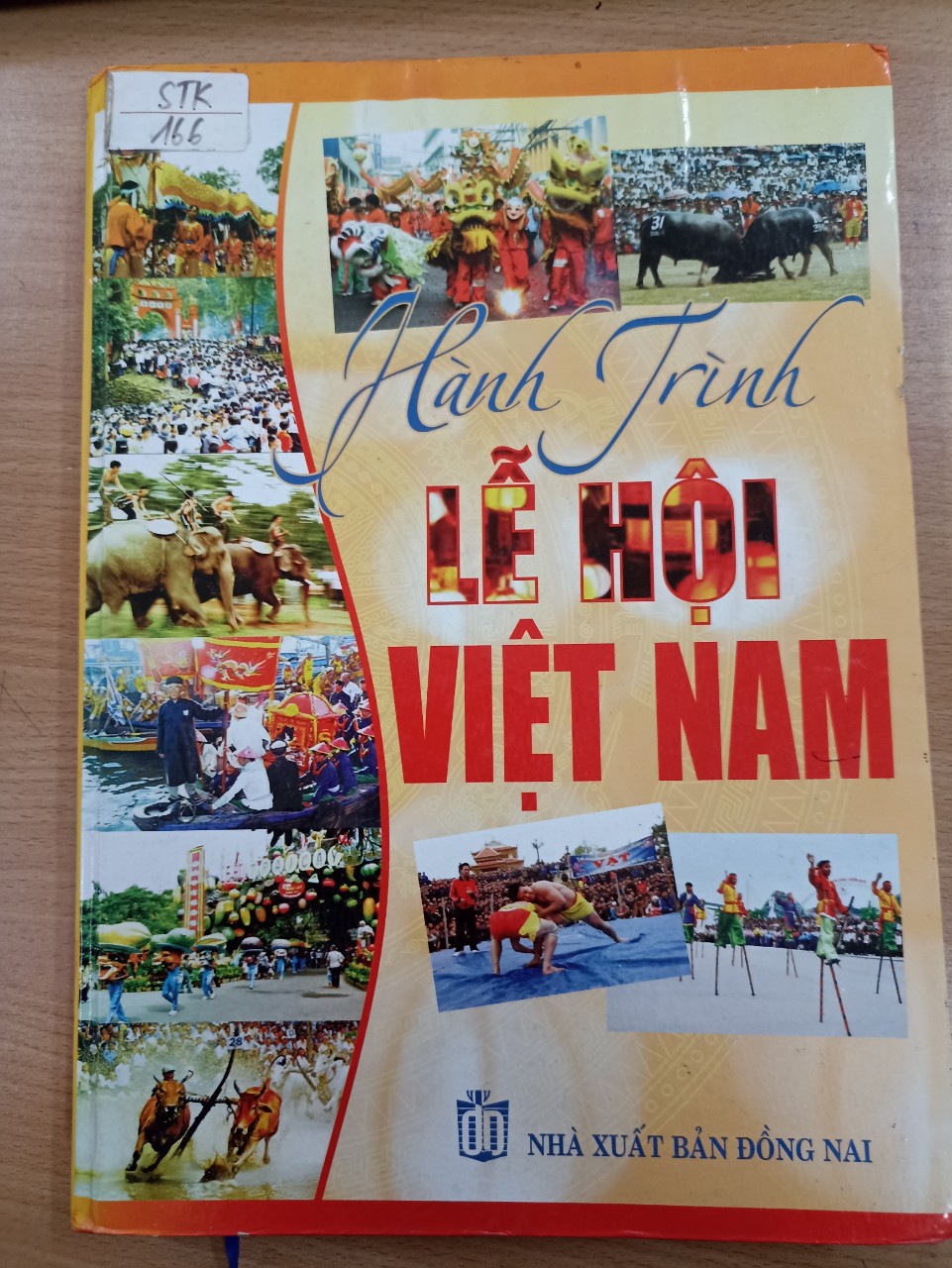 Việt Nam là một đất nước đa dân tộc gồm có 54 dân tộc anh em cùng chung sống. Mỗi dân tộc có phong tục, tập quán, sinh hoạt riêng của mình. Văn hóa vốn được biểu hiện ở nhiều mặt, nhưng Tết và lễ hội là nơi thể hiện rõ nét nhất sắc thái văn hóa của từng dân tộc và cũng chính các sắc thái riêng biệt này đã làm nên bản sắc văn hóa của mỗi dân tộc.Với bốn ngàn năm văn hiến, đất nước Việt Nam có một nền văn hóa mang đậm bản sắc dân tộc. Trong dòng sông văn hóa ấy, lễ hội là một thành tố quan trọng tạo nên hình hài, cốt cách của người Việt.Đi liền với đời sống lao động sản xuất, lễ hội là một hình thức sinh hoạt văn hóa có mặt ở khắp nơi, làm phong phú thêm đời sống tinh thần của con người. Trong kho tàng lễ hội ấy, có những lễ hội đã có mặt cách đây hàng nghìn năm nhưng vẫn được nhân dân ta duy trì và gìn giữ. Bởi đó chính là dịp để con người ta có thể giao lưu cộng cảm, trao truyền những đạo lý, tình cảm, mỹ tục và khát vọng cao đẹp. Từ đó, nó mang lại cho con người sự thanh thản nơi tâm linh, gạt bỏ hay quên đi những lo toan thường nhật để về với cội nguồn, với thiên nhiên, tạo dựng cho mỗi con người một cuộc sống yên vui, tốt lành.           Lễ hội Việt Nam bao giờ cũng hướng tới một đối tượng thiêng cần suy tôn là nhân thần hay nhiên thần. Đó có thể là vị thần Sông, thần Núi,… hay những nhân vật lịch sử đã có công góp phần mang lại cuộc sống thái bình cho nhân dân như Lý Thường Kiệt, Trần Hưng Đạo…Hầu hết lễ hội Việt Nam diễn ra vào mùa xuân và mùa thu là hai mùa đẹp nhất trong năm, đồng thời cũng là lúc nhà nông có thời giờ nhàn rỗi. Ở mỗi vùng miền, lễ hội bên cạnh những nét chung, luôn mang đậm nét đặc trưng của vùng miền đó, thể hiện phần nào tính cách, tâm hồn của người dân địa phương.Lễ hội là tổng hòa các giá trị văn hóa truyền thống bao đời của dân tộc Việt Nam. Muốn gìn giữ và phát huy các giá trị quý giá đó, điều đầu tiên là phải biết và hiểu thật sâu gốc gác, nguồn cội của chúng. Nhằm giúp bạn đọc có cái nhìn cụ thể hơn về lễ hội Việt Nam, Nhà xuất bản Đồng Nai xin giới thiệu sách "HÀNH TRÌNH LỄ HỘI VIỆT NAM", hi vọng qua tập sách này bạn đọc có thể thấy được những cái hay, cái đẹp trong nền văn hóa đậm đà bản sắc của người Việt, đất Việt.
          Nội dung của cuốn sách bao gồm ba phần chính sau:Phần thứ nhất. Vùng Trung du và miền núi Bắc bộ;Phần thứ hai. Vùng Đồng bằng sông Hồng;Phần thứ ba. Vùng Bắc Trung bộ;Phần thứ tư. Vùng duyên hải Nam Trung bộ;Phần thứ năm. Vùng Tây Nguyên;Phần thứ sáu. Vùng Đông Nam bộ;	Phần thứ bảy. Vùng Đồng bằng sông Cửu Long.Nội dung cuốn sách trình bày một cách đầy đủ và chi tiết về những lễ hội của 54 dân tộc anh em sinh sống trên 63 tỉnh thành của đất nước Việt Nam. Sách là bức tranh phác họa toàn cảnh về lễ hội Việt Nam, trong đó những giá trị văn hóa, truyền thống dân tộc được khắc họa một cách rõ nét nhất.Với mong muốn giúp các bạn tìm hiểu về các giá trị văn hóa cổ truyền cũng như những nét đẹp tiêu biểu trong lễ hội truyền thống của dân tộc ta, cuốn sách “ Hành trình Lễ hội Việt Nam” sẽ là một nguồn tư liệu quý để các bạn tìm đọc và nghiên cứu. Hiện nay cuốn sách “ Hành trình Lễ hội Việt Nam” đang đón chờ các bạn đến tìm và đọc tại phòng thư viện của trường THCS Kiến Hưng, cuốn sách có kí hiệu STK.166                                                                                                                CBTV                                                                                       Lê Thị Thu HươngUBND QUẬN HÀ ĐÔNGTRƯỜNG THCS KIẾN HƯNGCỘNG HOÀ XÃ HỘI CHỦ NGHĨA VIỆT Độc lập - Tự do - Hạnh phúcHà Đông, ngày 3 tháng 01 năm 2023